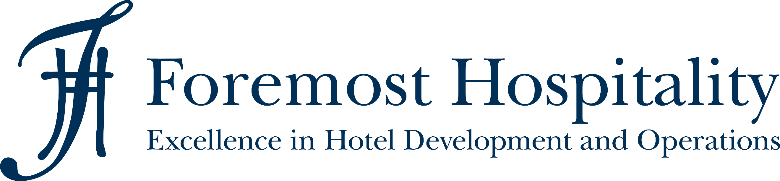 Anlage A*Aus Gründen der leichteren Lesbarkeit wurde für alle genannten Personen und Personengruppen das generische Maskulinum gewählt. Sämtliche Nennungen von Personen oder Personengruppen umfassen jedoch Angehörige aller Geschlechter.  STELLENBESCHREIBUNGStellentitel*HotelStandortBereichManagementBerichtet anHotel ManagerZusammenarbeit internFront Office, Breakfast Team Member, Maintenance, Housekeeping, HR, FinanceStellenzielDer Assistant Hotel Manager unterstützt den Hotel Manager bei der Leitung und Lenkung des täglichen Hotelbetriebs mit dem Ziel der Maximierung der finanziellen Erträge, Entwicklung der Mitarbeiter, Schaffen und Aufrechterhalten eines positiv-nachhaltigen Gästeerlebnisses, Umsetzen und Implementieren der -Standards, Stärkung der Wahrnehmung des Hotels und der Marke  auf lokaler und internationaler Ebene. Der Assistant Hotel Manager vertritt den Hotel Manager in dessen Abwesenheit. Aufgaben / TätigkeitenOperative HotelleitungUnterstützung des Hotel Managers bei der Führung und Organisation aller Abteilungen und MitarbeiterVertretung des Hotel Managers und Leitung des operativen Geschäfts in dessen AbwesenheitMitarbeit im operativen Tagesgeschäft sowie Bearbeitung von Gruppenanfragen und 
-reservierungenOptimierung und Umsetzung von effektiven und effizienten Prozessen und Arbeitsweisen in den AbteilungenKontrolle und Überwachung des Gebäudes, der öffentlichen Bereiche und der Gästezimmer auf ein einwandfreies ErscheinungsbildÜberprüfung und Sicherstellung der technischen Voraussetzungen auf reibungslose FunktionalitätMitarbeitermanagementRekrutierung von neuen Mitarbeitern Einarbeitung und Schulung neuer Mitarbeiter inklusive Sicherstellung eines effizienten und nachhaltigen Onboarding-ProzessesMitarbeitereinsatzplanung: Erstellung von Dienstplänen, Überwachung und Kontrolle der erfassten Zeiten, Administration und Kontrolle von An- und Abwesenheiten der MitarbeiterUnterstützung des Hotel Managers bei der LohnbuchhaltungMaintenance, TechnikKontrolle und Überwachung des Gebäudes, der öffentlichen Bereiche und der Gästezimmer auf ein einwandfreies Erscheinungsbild sowie Einleitung geeigneter Maßnahmen zur Behebung etwaiger Mängel Überprüfung der technischen Voraussetzungen im Hotelgebäude (Heizungsanlage, Lüftungs- und Klimaanlage) und Sicherstellung einer reibungslosen FunktionalitätGästeerlebnisCheck in: Begrüßung der neu angekommenen Gäste, Information, RechnungskontrolleCheck out: Verabschiedung der Gäste, korrekte RechnungserstellungBetreuung der Gäste, Hilfestellung bei Wünschen, Reklamationen und AnregungenTouristische Beratung der HotelgästeRepräsentation des UnternehmensEntgegennahme von Gästebeschwerden und -anliegen einschließlich umgehender und professioneller LösungPrüfen von Gästefeedback, Entwicklung von Strategien zur kontinuierlichen VerbesserungSales, Revenue ManagementErarbeitung und Umsetzung geeigneter Maßnahmen zur Steigerung der Gästezufriedenheit und des RevPARAusarbeitung und Umsetzung geeigneter Sales & Marketing StrategienUnterstützung bei der Akquise neuer Firmenkunden und Pflege des vorhandenen FirmenkundenstammesFinance, AccountingKontrolle aller buchhalterischen Abläufe (Rechnungserstellung, Rechnungsfreigabe, BACS, Kassenführung, Kontierung, Mahnwesen)Erstellung von Reportings: HQ, STR, EOMKostenkontrolle und WarenbestellungDurchführung der monatlichen InventurBrand ManagementUnterstützung des Hotel Managers mit dem Fokus, die Marke  am Markt optimal zu platzieren und weiterzuentwickeln Regelmäßige Überprüfung und Einhaltung aller  Marken- und Servicestandards Einhaltung des  QualitätsmanagementsBetreuung der hoteleigenen Social Media KanäleKompetenzen / FähigkeitenFachliche VoraussetzungenAbgeschlossene Ausbildung in der Hotellerie oder Studium mit Schwerpunkt Hotel-management/Tourismus oder generelle Ausbildung in einem anerkannten AusbildungsberufMindestens 5 – 7 Jahre Praxis- und Berufserfahrung in der Hotellerie mit Schwerpunkt Front Office / Rooms, vorzugsweise Business- und StadthotellerieOperative FührungserfahrungSehr gute Deutsch- und Englischkenntnisse sowie sehr guter sprachlicher AusdruckErfahrung im Umgang mit gängiger HotelsoftwareSehr gute EDV-Kenntnisse mit Schwerpunkt MS-Office (MS-Excel)Gute AllgemeinbildungSoftskillsSehr gute und sichere Umgangsformen, gepflegtes ÄußeresOffenes Wesen, Freude am Umgang mit Menschen unterschiedlicher KulturenBelastbarkeit, StressresistenzSelbstständigkeit, TeamfähigkeitWille zur WeiterbildungLoyalität und Verschwiegenheit, EhrlichkeitZuverlässigkeit, EigenmotivationSoziale KompetenzSehr gute und sichere Umgangsformen, gepflegtes ÄußeresOffenes Wesen, Freude am Umgang mit Menschen unterschiedlicher KulturenTeamfähigkeit KommunikativPersönliche KompetenzBelastbarkeit, StressresistenzWille zur WeiterbildungLoyalität, Verschwiegenheit, EhrlichkeitZuverlässigkeitEigenmotivationSelbständigkeitFlexibilitätGenauigkeitSehr guter sprachlicher AusdruckUnternehmerisches DenkenAnpassungsfähigkeit an neue GegebenheitenGast-/ServiceorientierungKritikfähig und lösungsorientiertStrukturiert, effizientFührungskompetenzSteuerung und DelegationIntegrationMotivationMitarbeiterförderungArbeitsorganisationDie Arbeit des  kann in Voll- und Teilzeit ausgeübt werden. Der Hotelbetrieb ist in einem 24 Stunden-Schichtsystem organisiert (aufgeteilt in Früh-, Spät- und Nachtschicht) an 7 Tagen pro Woche (einschließlich Sonn- und Feiertagen). Der  ist in allen Schichten tätig. ZusatzbestimmungDer Arbeitnehmer erklärt sich bereit, auch in anderen Hotel-Bereichen zu arbeiten, sofern die Umstände dies erfordern.Der Arbeitnehmer nimmt zur Kenntnis, dass es sich in dieser Stellenbeschreibung um keine abschließende Darstellung der Tätigkeit handelt. Die Tätigkeit als  schließt zusätzliche Aufgaben nicht aus, die erforderlich sind, um den Anforderungen des  jederzeit gerecht zu werden.Der Arbeitgeber behält sich das Recht vor, die Stellenbeschreibung jederzeit zu ändern und zu ergänzen. OrtDatumUnterschrift